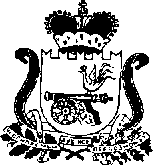 СОВЕТ ДЕПУТАТОВ ЛЮБАВИЧСКОГО СЕЛЬСКОГО ПОСЕЛЕНИЯРУДНЯНСКОГО РАЙОНА СМОЛЕНСКОЙ ОБЛАСТИРЕШЕНИЕот  03.08.2021                                                                                                     № 135В соответствии с Налоговым Кодексом Российской Федерации, Федеральным  законом от 06 октября 2003г. № 131-ФЗ  «Об общих принципах организации местного самоуправления в РФ», Уставом Любавичского сельского поселения Руднянского района Смоленской области, Совет депутатов Любавичского сельского поселения Руднянского района Смоленской областиРЕШИЛ:1. Внести следующее изменение в Положение о земельном налоге на территории муниципального образования Любавичского сельского поселения Руднянского района Смоленской области, утвержденное решением Совета депутатов Любавичского сельского поселения Руднянского района Смоленской области от 11.12.2015г. № 19 (в редакции решений Совета депутатов Любавичского сельского поселения Руднянского района Смоленской области от 18.03.2016г. № 37, от 24.07.2017г. № 91, от 17.11.2017г. № 103, от 06.10.2020г. № 83):- В части 1 раздела 3 слова «-муниципальные унитарные предприятия и организации, полностью или частично финансируемые за счет средств местных бюджетов» - исключить.        2. Опубликовать настоящее решение в газете «Руднянский голос».        3. Настоящее решение вступает в силу не ранее чем по истечении одного месяца со дня его официального опубликования в газете «Руднянский голос» и не ранее 1-го числа очередного налогового периода по соответствующему налогу.Глава муниципального образования Любавичского сельского поселения Руднянского района Смоленской области                                         В.В. СавиненеО внесении изменений в Положение о земельном налоге на территории муниципального образования Любавичского сельского поселения Руднянского района Смоленской области, утверждённое решением Совета депутатов Любавичского сельского поселения Руднянского района Смоленской области от 11.12.2015г. № 19